Сценарий конспекта «Театры Екатеринбурга»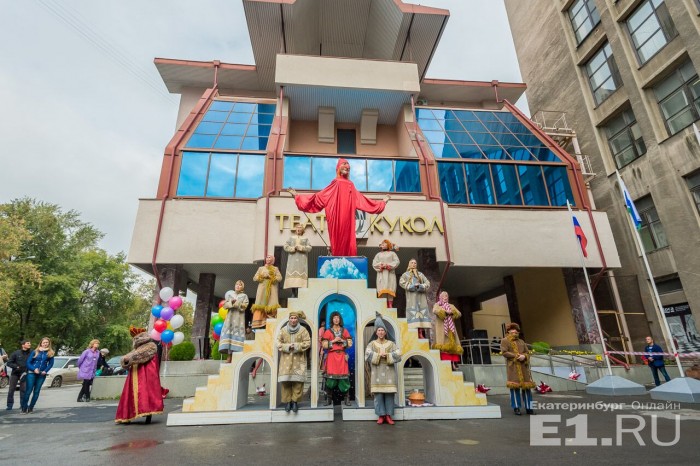 Цель: формировать гармонично-развивающуюся личность ребенка путём вовлечения в активный творческий процесс.Конспект занятия: игра – путешествие для детей старшего дошкольного возраста к познавательному маршруту - «Театры Екатеринбурга»Тема: Игра - путешествие по театрам Екатеринбурга.Задачи. Закрепить в игровой форме знания детей о театрах Екатеринбурга, где расположены, функции театра, для чего нужен театр; учить находить фото театра из множества фото; продолжать закреплять знания детей театральной этике, о театральных профессиях; закреплять в речи детей театральную терминологию; создать эмоционально благоприятную атмосферу на занятии; развивать логическое мышление.Предварительная работа. рассматривание мультимедийных презентации «Театры Екатеринбурга»; «Разнообразные афиши»; «Театральная этика»; чтение  « О театре» Д. Эдвардса, « Правила поведения в театре» Г.П. Шалаевой; выставка детских работ  «Театры Екатеринбурга»; «Походы выходного дня» путешествия по театрам Екатеринбурга; просмотр спектаклей в театрах Екатеринбурга; фотовыставка «Я в театре»; составление рассказов «Как я ходил в театр»;Оборудование и материалы. Зал оформлен фото- газетами «Я в театре»; фото с видами театров Екатеринбурга, фото с природой Екатеринбурга для оформления муз. зала; подготовить загадки о театре; жетоны красного цвета из цветного картона; фонограмма «звук вертолета»; карта города с отметками где находятся театры Екатеринбурга; картинки для игры «Угадай-ка»; фотографии с танцующими людьми (балет); фонограммы - отрывки  из опер; картинки, на которых изображены люди, театральных профессий.Ход занятия:Воспитатель: Здравствуйте, ребята! Мы уже с вами много узнали о театрах нашего города. Все они красивые, разнообразные, необычные со своим репертуаром со своей самобытностью и сегодня у нас заключительное необычное занятие, а назовем мы его игра – путешествие по театрам Екатеринбурга. Ну, что готовы? (ответы детей). Тогда начнем. Путешествовать мы будет на необычном транспорте, назовем его» театролёт»( включена фонограмма звук вертолета), ( стульчики расставлены друг за другом, дети занимают свои места, у каждого в руках билет на котором указан ряд и место). Занимайте свои места согласно выданным билетам. Заводим моторы и в полет. В нашей игре – путешествии за правильные ответы вы будете получать красный жетон, и у кого больше будет этих жетонов, тот получит звание главный театрал нашей группы.А пока вы летите, отгадайте загадку? (Воспитатель загадывает загадку):Артист на сцене – кукловод,А зритель в зале там - народ.Артисту смотрят все на руку,Что за театр? (Театр кукол) ( Ответы детей)Правильно отгадали и у нас с вами первая остановка Екатеринбургский театр кукол. Посмотрите все на правый борт нашего «театролета», вы видите множество фотоснимков с видом театров нашего города: назовите под какой цифрой фото Екатеринбургского театра кукол? ( ответы детей). Молодцы! Правильно назвали. А кто скажет, на какой улице расположен этот театр? ( ответы детей)  Кто главные актеры этого театра? ( ответы детей).  Отгадайте загадку :Куклу на руку надел,Замяукал, песню спел,Поменял перчатку -Шут сплясал вприсядку!Кто куклу за собой ведет? -Ведет по сцене... (кукловод)Кто такой кукловод? ( ответы детей)Как еще называют этот театр? (ответы детей). Молодцы! Летим дальше ( звучит фонограмма звук вертолета).Мы пролетаем над проспектом Ленина дом 47 ( звук вертолета) Ребята, кто скажет какой театр находится по этому адресу? ( ответы детей). Отлично здесь расположен театр музыкальной комедии. Почему он так называется? (ответы детей). Какие спектакли здесь показывают? (ответы детей) Скажите, пожалуйста, если этот театр посещают в основном взрослые, то как называется театр где тоже поют, но только  репертуар театра, рассчитан на более юного зрителя? ( ответы детей). Правильно этот театр называется Театр Эстрады и наш «театролет» держит курс на театр Эстрады. Но где он я никак не могу найти из множества театров Екатеринбурга именно тот, который  нам надо. Ребята, посмотрите, пожалуйста снова на правый борт «театролета»  под каким номером этот театр? ( ответы детей). Всё правильно и мы здесь сделаем посадку. Приземляемся! Что это мы видим? ( перед взором детей представлена театральная афиша) ( ответы детей) Какие виды афиш вы знаете? ( ответы детей) К какому виду афиш относится эта афиша? ( ответы детей). Далее игра « Собери целое из частей» ( дети делятся на несколько групп и каждая группа собирает по сигналу афишу, которая разрезана  на  несколько частей).Ну, а мы отправляемся дальше. Занимаем свои места в «театролете» и держим курс на север нашего города, (звучит фонограмма звук вертолета). Но что это за площадь мы видим? (воспитатель показывает фото Октябрьской площади) Да верно это Октябрьская площадь и здесь находится театр который называется …. ( помогают вспомнить дети, если затрудняются, то воспитатель подсказывает). Правильно здесь находится Академический театр драмы. Летим дальше! Сейчас, мы перелетаем через реку Исеть, и перед нами в литературном квартале предстает еще один театр нашего города (воспитатель показывает фото камерного театра). Ребята, а почему этот театр так назвали? ( ответы детей). Здесь нам нужно сделать остановку и размять наши ножки. Динамическая пауза:РАЗ, ДВА, ТРИ, ЧЕТЫРЕ, ПЯТЬ Раз, два, три, четыре, пять,Мы умеем отдыхать.Приподнялись, чуть приселиИ соседа не задели.А теперь придется встать,Тихо сесть, начать считать.Мы по лесу идем, Листья сыплются дождем, Ветер поднимается, Листья опускаются.Мы шагаем, мы шагаем, Никогда не отстаем, Руки кверху поднимаем, Приседаем и встаем.Мы шли, мы шли,Белый гриб нашли.Раз — грибок, два — грибок -Положили в кузовок.Мы походим на носках, А потом на пятках. Вот проверили осанку И свели лопатки.Раз, два — стоит ракета (Руки вверх) Три, четыре — самолет (Руки в стороны), Раз, два — хлопок в ладоши,А потом на каждый счет.Раз, два, три, четыре -И на месте походили.Тик-так, тик-так,Целый день вот так.Нам пора отправляться в полет. Занять места в «театролете»! ( звучит фонограмма звук вертолета). Берем чуть – чуть правее и мы видим театр, который написан из трех букв: зачитываю для всех ТЮЗ – кто сможет разгадать тайну заколдованных букв? ( ответы детей). Правильно – это театр юного зрителя. Почему театр юного зрителя там, что играют совсем маленькие артисты?( ответы детей). А спектакли для кого проходят в этом театре? ( ответы детей). Постойте для вас, ребята,  по радиосвязи пришла шифровка сейчас я попробую её расшифровать. И так слушайте внимательно, что лететь дальше мы должны отгадать несколько загадок, а ответы на них мы найдем под вашими сиденьями. ( под стульями сидений  приклеены картинки – отгадки на загадку. Ребенок у кого есть картинка получает жетон при условии, если назовет профессию. Одна и та же картинка может быть у нескольких детей.)  Ну, что готовы! ( ответы детей)Он по сцене ходит, скачет,То смеется он, то плачет!Хоть кого изобразит, —Мастерством всех поразит!И сложился с давних порВид профессии — ...(актёр)Всеми он руководит,Мыслит, бегает, кричит!Он актёров вдохновляет,Всем спектаклем управляет,Как оркестром дирижер,Но зовётся — ...(режиссёр)Спектакль на славу удалсяИ публика довольна вся!Художнику особые овацииЗа красочные ...(декорации)Если хочешь стать другим, —Призови на помощь ...(грим)Порой в театре так нужны,А для спектакля так важныТакие вещи, что купить,Доставить выстроить, сложитьНа сцене просто невозможно.Но сделать их подобье можно.Есть в театре территория,Где готовят … (бутафорию)То царём, а то шутом,Нищим или королёмСтать поможет, например,Театральный… (костюмер)Коль спектакль завершился –Слышно «Браво!», комплименты;Всем актёрам, в благодарность, Дарим мы…(Аплодисменты)В оформлении лица – Парики, раскраска,И шиньоны, и накладки, И наклейки, маски – Это всё для грима нужно,Нужно всё, без спору.Нужно мастеру по гриму –Художнику-…(Гримеру!)Для хранения одежды посетителей,Театралов или кинозрителей,Чтобы было им удобно и не жарко –Гардероб есть. Или проще –…(Гардерод!)В кинотеатре – широкий экран,В цирке – манеж иль арена.Ну, а в театре, обычном театре,Площадка особая - …(Сцена!) С заданием справились, можем лететь дальше! ( звучит фонограмма звук вертолета). Вы слышите, что это за музыка и кто – то танцует и еще и поет. Перед детьми на экране появляются фотографии с танцующими людьми ( балет) и фонограммы, а так же отрывки опер.( просмотр занимает примерно  3 минуты) Скажите , ребята, какой театр сейчас нам повстречался на нашем пути?( ответы детей).Правильно! Кто нам скажет, на какой улице он находится? ( ответы детей) Сейчас я посмотрю правильно вы назвали адрес или нет ( воспитатель обращается к карте города Екатеринбурга, где дети вместе с воспитателем отмечали флажками местонахождения  театров ). Вы все правильно назвали. Нам снова пришла шифровка  - это рассказ одного из ребенка, о каком- то театре города Екатеринбурга, в котором он побывал, а вы должны отгадать этот театр ( воспитатель зачитывает отрывок). ( ответы детей). Молодцы! Вы правильно отгадали, а сочинил этот рассказ … (воспитатель называет имя ребенка, который сочинил этот рассказ). Ребята, скажите под какой цифрой  этот театр?  ( ответы детей) А в каком театре в Екатеринбурге раскрывают таланты еще юные артисты , подсказка этот театр был построен совсем недавно? ( ответы детей.) Правильно, приземляемся! Дети выходят. Нам для следующего задания надо разделиться на две команды, я буду задавать вопросы, а вы быстро должны найти картинку с ответом и положить мне на стол, готовы? ( ответы детей)-Где можно купить билет в театр?( в кассе)-Что делают в гардеробе? (сдают одежду)- Кто работает в гардеробе? (гардеробщик)-Что даёт гардеробщик зрителю вместо пальто? (номерок)-Что ещё можно взять в гардеробе? (бинокль)-Кто работает в буфете? (буфетчица)- Когда зрители могут посетить буфет? (в антракте)- Что можно делать в антракте? (отдохнуть, погулять в фойе)Молодцы, ребята! И наше игра – путешествие подошла к концу. Мы снова с вами совершили путешествие по театрам нашего города. А в каком городе мы живем? ( ответы детей) Правильно! А кто может сказать для чего нужны театры? ( ответы детей). Ну а  сейчас давайте посчитаем наши жетоны и узнаем, кто у нас самый лучший театрал в группе ( ведется подсчет жетонов и выявляется победитель – вручается билет в театр, если их много, то вручается всем)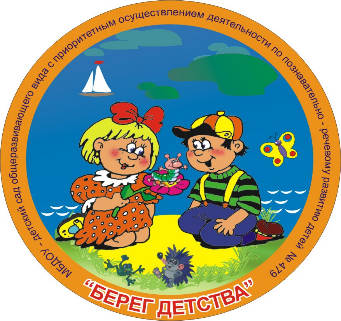 Муниципальное автономное дошкольное образовательное учреждение – детский сад общеразвивающего вида с приоритетным осуществлением деятельности по познавательно-речевому  развитию воспитанников № 479 «Берег Детства»